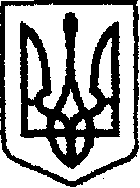 У К Р А Ї Н Ачернігівська обласна державна адміністраціяУПРАВЛІННЯ  КАПІТАЛЬНОГО БУДІВНИЦТВАН А К А З від  18 грудня 2019 року              Чернігів		                   № 617Про внесення зміндо паспорту бюджетноїпрограми обласногобюджету на 2019 рікВідповідно до пункту 8 статті 20 Бюджетного кодексу України, наказу Міністерства фінансів України від 26.08.2014 № 836 «Про деякі питання запровадження програмно-цільового методу складання та виконання місцевих бюджетів», зареєстрованого в Міністерстві юстиції України 10.09.2014 № 1103/25880 (зі змінами), розпорядження голови  обласної державної адміністрації від 17.12.2019 № 738 «Про внесення змін до розпорядження голови обласної державної адміністрації від 28.03.2019 № 170», наказую:Внести зміни до паспорту бюджетної програми обласного бюджету на 2019 рік за КПКВК 1517462 «Утримання та розвиток автомобільних доріг та дорожньої інфраструктури за рахунок субвенції з державного бюджету», виклавши його в новій редакції, що додається.Начальник                                                                                    Андрій  ТИШИНА